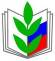 В рамках Дня образования профсоюзного движения в Свердловской области Алапаевская городская организация Профессионального союза объявляет Пиар – акцию!                                                                               Номинация «Новация»                                                                                                     - эффективная мотивация голосования на РОИ за инициативу № 66Ф90181                по установлению минимального размера оклада, ставки заработной платы педагогического работника                                                                                   (Проголосовал весь коллектив – вознаграждение 500 рублей;                                        количество работников *2 – 1000 рублей)                                                 Подтверждение каждого голоса- номер голоса!Номинация «Самое яркое профсоюзное событие 2021 года»                                                            - массовость мероприятия                                                                                                     - общественный резонанс                                                                                                     - результат для профсоюзного движения                                                (Вознаграждение 1000 рублей)                                                                        Номинация «Лидер»                                                                                                  - самый заметный в организации                                                                                            (оценивается членами профкома  деятельность председателя                                       по укреплению профсоюзной организации)                                                                                   (Вознаграждение 1000 рублей)          Отчет по голосованию и документы по номинациям до 28 января.                               Вознаграждение выплачивается в День профсоюзного активиста                         01 февраля 2022 года.